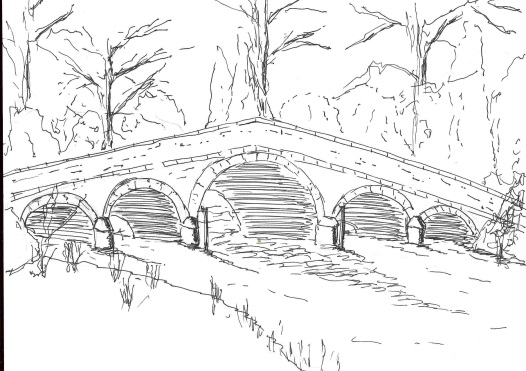 358Minutes of a meeting of the Skerne and Wansford Parish Council which took place on Tuesday September 25 2018 in Wansford Village Hall at 7.30pm.Present: Councillors Lynn Stockwell, Jackie Dobson, Catherine Bristow, Ian Lamble, Neil Robson, Gill Grassam and ER councillors Jane Evison and Jonathan Owen. Additionally, there were six members of the public present.Apologies: Councillors Ann Kitchen, Janet Lester and Caroline Harrison.Public session: At this point the meeting was suspended for a Skerne resident to discuss her concerns re the increased amount of traffic in the village that would ne generated should the application mentioned in item 7iii be given the go-ahead. This included 24 traffic movements per week of larger vehicles servicing the site and 210 staff movements per week by the 15 people to be employed there. She was particularly concerned about enforcement of the requirement for the site service traffic to be routed along the unclassified road to the B1249. Ian Pick, agent to the applicant, Warrendale Farms, addressed her concerns saying the routing requirement of the larger vehicles would be enforced. There would be no routing requirement for the workers travelling between their homes and employment. He added that an ERYC survey had indicated there were in region of 800 traffic movements per day through Skerne village.Declarations of interest: Coun Bristow and Coun Dobson in item 8iiTo confirm the minutes of the meeting on July 17 2018 as a true and correct record: Moved. Proposed Coun Dobson, seconded Coun Bristow. At this point planning was moved to item 6 on the agenda to accommodate the members of the public.Planning:To respond to the following planning application: 16/01638, erection of a shed over fish ponds and erection of a processing shed on land south of Whinhill Lock. Applicant Wansford Trout Farms Ltd. No comment.To respond to the following planning application: 18/02753/OUT, conversion of existing cart shed to dwelling and erection of six dwellings following demolition of existing farm buildings at Manor Farm, Wansford. Applicant: I Pick & Sons. Councillors had no problem with the principle of developing the site but noted that the farm traffic accessing the applicant’s land at east side of Nafferton Road would have to routed down the very narrow, single track lane, The Square, which is a residential area. The council would bring this to the attention of the planners and seek some clarification.To respond to the following planning application: Erection of four free range egg units (up to 256,000 birds) and associated feed bins, hard-standing and access roads at land south of Church Farm. Church Lane, Skerne. Applicant, Warrendale Farms Ltd. The council was concerned that the requirement for the unit’s farm service traffic to be routed along the unclassified road to the B1249 would be rigorously enforced. They noted that a new access would be by the Greenacres entrance and would ask that the 30mph speed limit would be moved to this location. These concerns would be communicated to the planners.To note the following planning decisions: 18/00793/OUT Land west of The Square, Wansford, outline planning permission for the erection of a dwelling. Applicant: Mr Darren Parker. Approved with conditions. Noted.To dispose of any business remaining from the previous meeting and, if necessary, decide on a course of action: Bonfire on November 11 at Lilleygarth, Skerne. Refreshments would be served from 6pm by Joe and Julie Brierley who would like an indication of numbers attended. This request would be in the newsletter and a subsequent flyer.Defibrillator installation: these have been installed. Came & Co have confirmed that the defibrillators are automatically covered under the terms of the policy. Noted.Coun Lester’s acceptance of office form. This matter had been dealt with.359Emergency Plan awaiting update following discussions with various people concerning a privacy notice. Deferred for Coun Bristow to make further enquiries.Skerne noticeboard and bus shelter renovations and possible expenses incurred. Resolved: to reimburse Coun Lester £7.64 for Creoseal for the Skerne bus shelter.Finance:Noted: that ICO has taken its subscription of £35 by direct debitResolved: to pay Wansford Village Hall, and Skerne and Wansford burial grounds grants of £275 each. Proposed Coun Stockwell, seconded Coun Grassam.Received: bank reconciliation. Noted: bank balance at August 31 2018 is as reconciliation.Resolved: to reimburse clerk total of £19.89 for cartridge (£11.99) and new folders (£7.90). Proposed Coun Bristow, seconded Coun Grassam.Ratified: Personnel Committee’s recommendation for clerk’s salary 2019-2020 at £****. Proposed Coun Bristow, seconded Coun Grassam.Resolved: to make grant awards of £275 each to the Wansford Village Hall and for maintenance of both the Skerne and Wansford burial grounds in the year 2019-2020, a total of £825. Proposed Coun Stockwell, seconded Coun Grassam.Resolved: to pay B&CM Walker £141.60 (£118 plus £23.60 VAT) for rewiring new defibrillator cabinets. Proposed Coun Bristow, seconded Coun Grassam.Administration and training:The state of the millennium bench in Nafferton Road, Wansford. Parts of the bench were rotten; it was felt that it was beyond repair and should be replaced. It was agreed that the chairman look at prices for new benches.Laminator for office use: resolved: that the clerk purchase a laminator. Proposed Coun Grassam, seconded Coun Dobson.Correspondence:ERYC: World War 1 centenary fund: small grants available for parish council commemorations. Deadline October 12. Agreed: that the chairman research the cost of a minibus to transport people to the Skerne Armistice centenary bonfire and the clerk make the application.Noted: Parish Transport – changes to 136 bus service. The time table was the same but the operator was EYMS.Orsted re Hornsea Project Four Offshore Wind Farm (circulated electronically): Noted: that the parish may be within or near the cable route. A public drop-in would take place at Foston Village Hall on October 22 between 2 and 8pm. This information was on the noticeboards.Matters requested by councillors:Bollards at the Wansford roundabout, fence posts along the canal bank. Further damage had been sustained at the roundabout, the EERYC highways had been informed and were dealing with the situation.State of the gate at the footpath between Carr Lane and Chapel Lane. The footpaths officer had been informed and indicated that the matter would be dealt with.Overgrown hedge between Rose Farm and Croft Garth, Wansford. The clerk to make initial contact with the farmer before making the complaint official.Complaint from an out-of-parish resident re Wansford drivers exiting the village and turning right onto the B1249 in an ‘irresponsible manner’. Members felt that as villagers exiting the roundabout and turning right could not see traffic approaching from Driffield, there was little they could do about it. They had made several overtures to the East Riding of Yorkshire Council over the years but as there had been no serious accidents or fatalities on the roundabout, the ERYC had other priorities. Highways: Dealt withOther correspondence: None.To receive reports from representatives: No representatives present. Terry Jarvis, the parish council representative on the Driffield Navigation Trust, had indicated the trust wished to remove some large mature trees which were growing into the lock sides. Parish councillors felt that it was a DNT project but, for reasons of health and safety, had concerns about anyone attempting to undertake the task without professional advice, proper indemnity and all other formalities being put in place.Items for next agenda: Budget, anti-social behaviour in Church Lane, Skerne, involving drink cans and bottles being left. The clerk would find the details for the ERYC anti-social behaviour team.Date of next meeting: November 20 2018 at 7.30pm.